18.08.2023г №30РОССИЙСКАЯ ФЕДЕРАЦИЯИРКУТСКАЯ ОБЛАСТЬМУНИЦИПАЛЬНОЕ ОБРАЗОВАНИЕ«МАМСКО-ЧУЙСКИЙ РАЙОН»ВИТИМСКОЕ ГОРОДСКОЕ ПОСЕЛЕНИЕАДМИНИСТРАЦИЯПОСТАНОВЛЕНИЕО разработке проектабюджета Витимского городского поселения на 2024 год и на плановый период 2025 и 2026 годовВ целях своевременной разработки проекта бюджета Витимского городского поселения на 2024 год и плановый период 2025 и 2026 годов, в соответствии со статьями 171, 169 и 184 Бюджетного кодекса Российской Федерации, Федеральным законом от 06.10.2003 г. № 131-ФЗ "Об общих принципах организации местного самоуправления в Российской Федерации",  Положением «О бюджетном процессе в Витимском городском поселении», утвержденного решением Думы Витимского городского поселения от 27.07.2020 года №104, руководствуясь Уставом Витимского муниципального образования, администрация Витимского городского поселенияПОСТАНОВЛЯЕТ:1.Утвердить прилагаемый План мероприятий по составлению проекта бюджета Витимского городского поселения на 2024 год и на плановый период 2025 и 2026 годов согласно приложению.2.Специалистам администрации Витимского городского поселения по курируемым направлениям обеспечить выполнение мероприятий, предусмотренных приложением к настоящему постановлению. 3.Настоящее постановление подлежит опубликованию в бюллетене опубликования нормативных правовых актов «Витимский вестник» и размещению на официальном сайте администрации Витимского городского поселения в информационно-телекоммуникационной сети «Интернет».4.Настоящее постановление вступает в силу со дня его официального опубликования. 5.Контроль за исполнением настоящего постановления оставляю за главным специалистом по экономике и финансам Ярыгиной Наилэ Ниловной.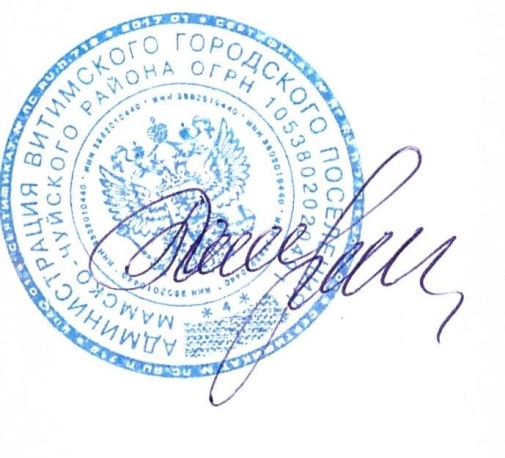 Глава Витимского городского поселения                                                                  Н.В.БалуткинУтвержден постановлением администрации Витимского городского поселенияот 18.08.2023 года №30ПЛАН мероприятий по составлению проекта бюджета Витимского городского поселения на 2024 год и на плановый период 2025 и 2026 годовНаименование мероприятийОтветственный исполнительСрок исполнения1.Разработка предварительного прогноза поступления доходов и источников                                             внутреннего финансирования дефицита бюджета поселенияСтруктурные органы администрации Витимского городского поселениядо 30.08.20232.Разработка прогноза социально - экономического развития Витимского                                                                  городского поселения на 2024 и на плановый период до 2026 годаСтруктурные органы администрации Витимского городского поселениядо 30.08.20233.Предоставление предварительных итогов социально - экономического развития                                                                                                                                                                                                                                             Витимского городского поселения за истекший период текущего финансового года Структурные органы администрации Витимского городского поселениядо 30.08.20234.Подготовка и предоставление материалов по муниципальным программам городского поселения, утвержденных в установленном порядке и предлагаемых к финансированию в очередном финансовом году и плановом периоде. Оценка эффективности реализации действующих муниципальных программ и основных мероприятий к ним.Структурные органы администрации Витимского городского поселения10.09.2023г 5.Подготовка перечня проектов муниципальных программ городского поселения, предлагаемых к финансированию в очередном финансовом году и плановом периодеСтруктурные органы администрации Витимского городского поселения10.09.2023г6. Подготовка прогноза социально – экономического развития Витимского городского поселения на долгосрочный период с пояснительной запиской для составления проекта бюджетаСтруктурные органы администрации Витимского городского поселения20.09.2023г7.Составление прогнозных расчетов на содержание органов местного самоуправления на 2024-2026 годы по расходам (смет, коммерческих предложений) по проекту местного бюджета на очередной финансовый годСтруктурные органы администрации Витимского городского поселения, ответственные за разработку муниципальных программ по направлениям работы20.09.2023г 8.Предоставить данные о кассовых расходах администрации поселения за 2023 год и необходимой потребности на 2024-2026 годы по следующим показателям:-расходы на ГСМ;-приобретение запасных частей к автомобилям;-расходы на оплату услуг по обязательному страхованию гражданской ответственности владельцев транспортных средств (ОСАГО);- расходы на оплату услуг по проведению предрейсового осмотра водителей;- расходы на обслуживание информационно-телекоммуникационной инфраструктуры городского поселения:- расходы на ГО и ЧССтруктурные органы администрации Витимского городского поселения, ответственные за разработку муниципальных программ по направлениям работы20.09.2023г9.Разработка основных направлений бюджетной и налоговой политики Витимского городского поселения на 2024г. и плановый период 2025-2026г.г.Структурные органы администрации Витимского городскогопоселения30.09.2023г10.Подготовка и представление на рассмотрение Главы Витимского городского поселения:а) предварительный прогноз бюджета муниципального образования на 2024 год;б) среднесрочный финансовый план на 2024 – 2026 годыСтруктурные органы администрации Витимского городского поселения30.09.2023г 11.Подготовка материалов, предоставляемых в Думу Витимского городского поселения одновременно с проектом бюджета поселения на 2024-2026 годы:а) уточненный прогноз социально - экономического развития муниципального образования на 2024 - 2026 годы;б) расчет фонда оплаты труда с начислениями на нее; в)предварительные итоги социально-экономического развития за истекший период текущего финансового года;г)основные направления бюджетной и налоговой политики на 2024 -2026 годы;д) прогноз среднесрочного финансового плана на 2024 - 2026 годы;ж) уточненный перечень муниципальных программ и основных мероприятий, принятых к финансированию за счет бюджета Витимского городского поселения на 2024-2026 годы;в) оценка ожидаемого исполнения бюджета на текущий финансовый год;г) иные документы и материалы.Структурные органы администрации Витимского городского поселения20.10.2023г 12.Проведение совещаний с составом комиссии по разработке бюджета муниципального образования на очередной финансовый год, корректировка.Глава администрации20.10.2023г13. Подготовка прогноза основных характеристик (общий объем доходов, общий объем расходов, дефицита (профицита) бюджета городского поселения) на очередной финансовый год и плановый периодСтруктурные органы администрации Витимского городского поселения30.10.2023г14.Предоставление Объемов планируемых бюджетных ассигнований по действующим и принимаемым обязательствам с их обоснованием в разрезе ведомственной структуры расходов бюджета и детализацией по видам расходов, относящихся к расходам бюджетов на очередной финансовый год и плановый периодСтруктурные органы администрации Витимского городского поселения01.11.2023г15. Предоставление реестра расходных обязательств Витимского городского поселения на очередной финансовый год и плановый период.Структурные органы администрации Витимского городского поселения12.11.2023г16.Предоставление расчета верхнего предела муниципального долга по состоянию на 01 января, следующего за очередным финансовым годом и каждым годом планового периода Структурные органы администрации Витимского городского поселения12.11.2023г17.Предоставить проект решения Думы Витимского городского поселения "О бюджете  на 2024 год и плановый период 2025 и 2026 годы" и соответствующие документы и материалы к нему в Думу городского поселения Структурные органы администрации Витимского городского поселения14.11.2023г